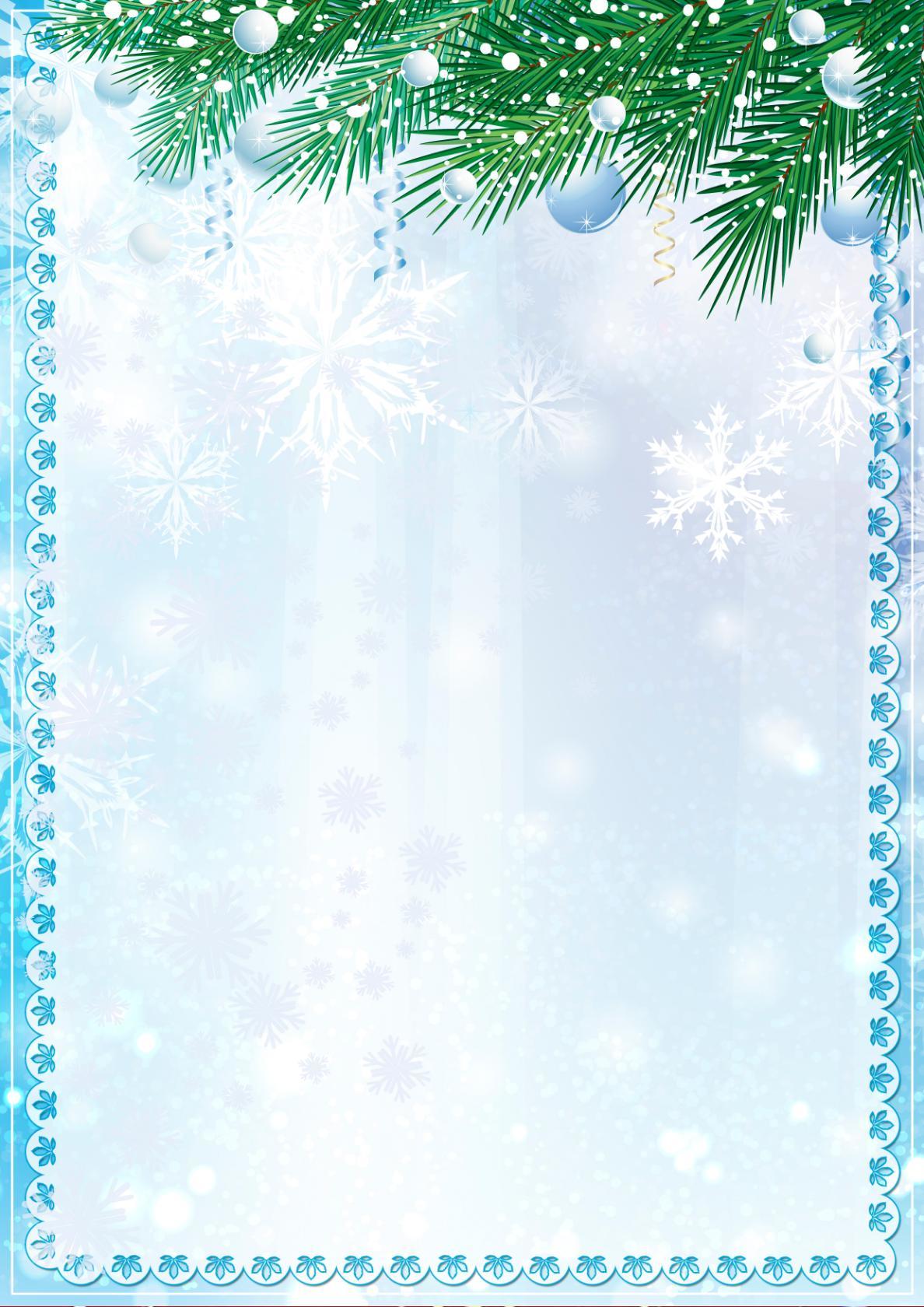 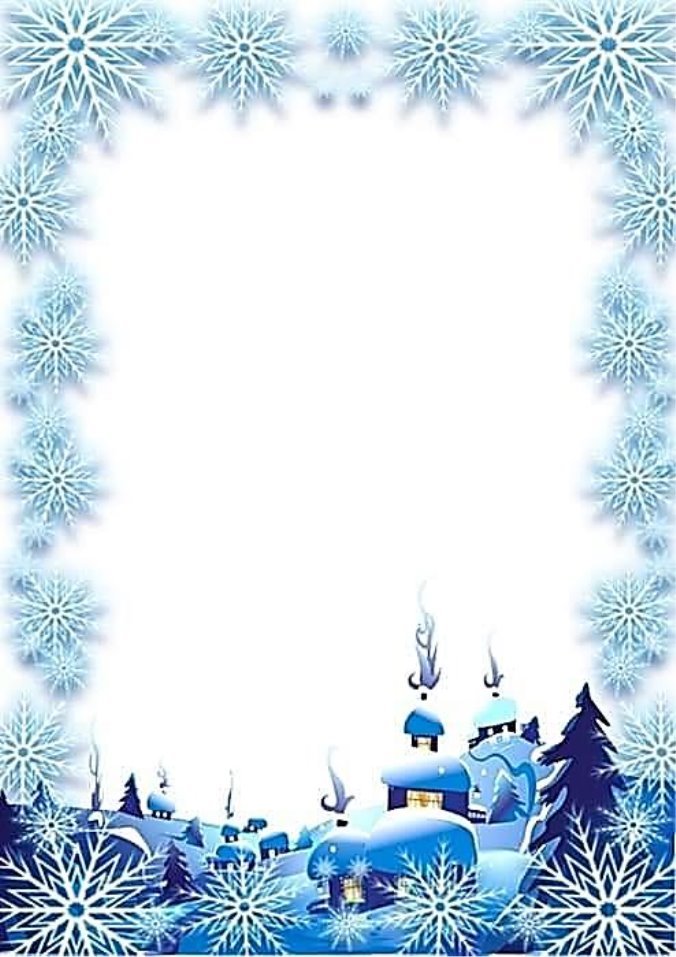 В этом номере:«Обучаем, развиваем, воспитываем»:  Мнемотехника в работе с детьми дошкольного возрастаНаши праздники и события  - Наши яркие будни:Прощание с елочкой80-летию снятия блокады Ленинграда посвящается...Советует специалист:«Музыкальная» страничка»: Музыка начинается в семье (рубрику ведет музыкальный руководитель детского сада Шестопалова Елена Николаевна)«Разноцветная страничка»: Эбру – рисование на воде (рубрику ведет воспитатель Забавина Татьяна Юрьевна)«Театральная гостиная»: Театр дома (рубрику ведет воспитатель Суровяткина Ирина Владимировна)Рубрика «Семейная гостиная»Рубрика «Педагогический ресурс»«Умная» страничкаПоздравления, объявления  Картотека добрых делБлагодарим родителей, принявших активное участие в семейной гостиной, посвященной открытию Года семьи! Надеемся на дальнейшее тесное сотрудничество!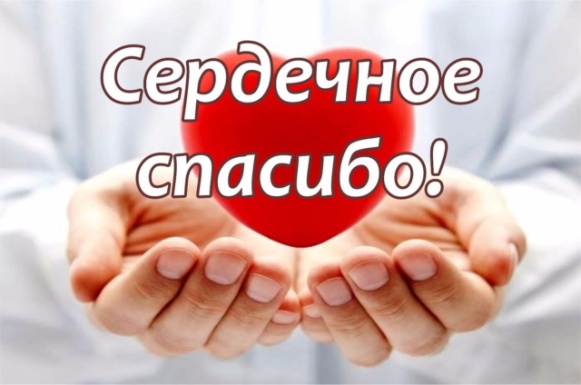 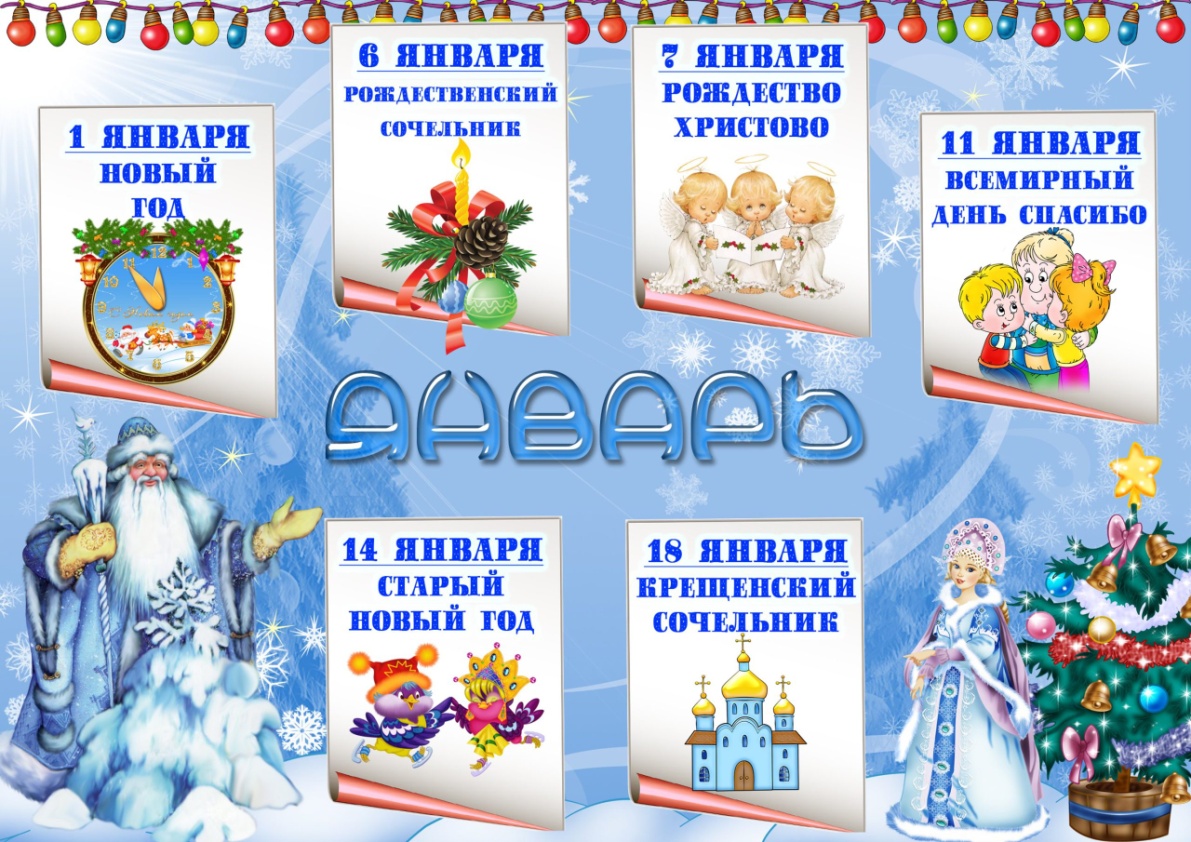 «Обучаем, развиваем, воспитываем»: Мнемотехника в работе с детьми дошкольного возраста   Мнемотехника в переводе с греческого - «искусство запоминания». Это система методов и приёмов, обеспечивающих успешное освоение детьми знаний об особенностях объектов природы, об окружающем мире, эффективное запоминание рассказа, сохранение и воспроизведение информации, и конечно, развитие речи. 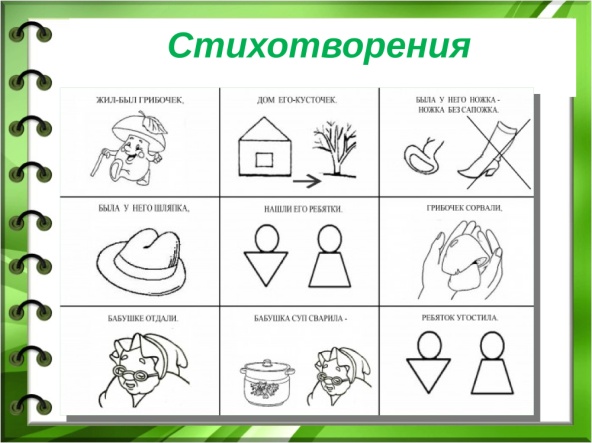      Суть мнемосхем заключается в следующем: на каждое слово или маленькое словосочетание придумывается картинка или изображение; т. о., весь текст зарисовывается схематично. Глядя на эти схемы – рисунки ребёнок легко воспроизводит текстовую информацию. Содержание мнемотаблицы - это графическое или частично графическое изображение персонажей сказки, явлений природы, некоторых действий и др. 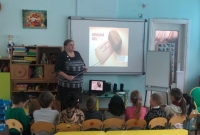    Главное – необходимо передать условно-наглядную схему, изобразить так, чтобы нарисованное было понятно детям. Основные элементы мнемотехники: мнемоквадраты, мнемодорожки, мнемотаблицы. Суть работы с мнемотаблицами заключается в следующих этапах: Рассматривание таблицы и разбор того, что на ней изображено. Перекодировка информации, т. е. преобразование из абстрактных символов в образы. После перекодировки осуществляется пересказ, составление рассказа по заданной теме и др., то есть происходит отработка метода запоминания. При ознакомлении с художественной литературой или при обучении составлению рассказов широко используют мнемотехнику. Работа строится из нескольких этапов. Этап 1 - Рассматривание таблицы и разбор того, что на ней изображено. Этап 2 - Перекодирование информации, т.е. преобразование из абстрактных символов в образы. Этап 3 - Осуществляется пересказ информации (сказки, рассказа) с опорой на символы (образы), т.е. происходит отработка метода запоминания Этап 4 - Делается графическая зарисовка мнемотаблицы. Этап 5 - Каждая таблица может быть воспроизведена ребенком при ее показеНаши события и праздники - Наши яркие будни:Прощание с елочкой    Вот и пролетели Новогодние праздники, но у наших ребят веселье продолжается. Сегодня снова в музыкальном зале дети попали в волшебное царство музыки. Очень зажигательно и интересно прошло прощание с ёлкой.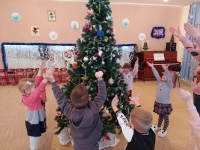 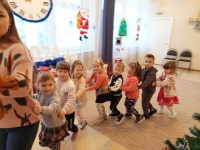 80-летию снятия блокады Ленинграда посвящается...В предверии 80-летия дня снятия блокады города Ленинграда, в группе  «Звёздочки» состоялась интерактивная беседа на тему: «Блокадный хлеб».
Воспитатель в доступной форме рассказала детям, что такое карточки, по которым ленинградцы получали хлеб, из чего пекли хлеб. В группе «Солнышко» прошла беседа о блокадном хлебе.
Воспитатель рассказала, что люди выдержали голод и холод. Воспитанники проявили большой интерес, испытывая сочувствие и жалость к детям войны.
     В наши дни мы чтим память о защитниках города.    Дети группы "Солнышко" приняли участие во Всероссийской акции памяти «Блокадный хлеб».
Ключевым символом акции является кусочек хлеба весом 125 граммов. 
     Рассказ о нем помог детям соприкоснуться с тем страшным угнетающим временем и осознать, как дорога и велика Победа нашего народа.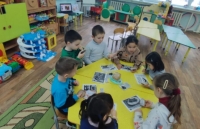 Рубрика «Семейная гостиная»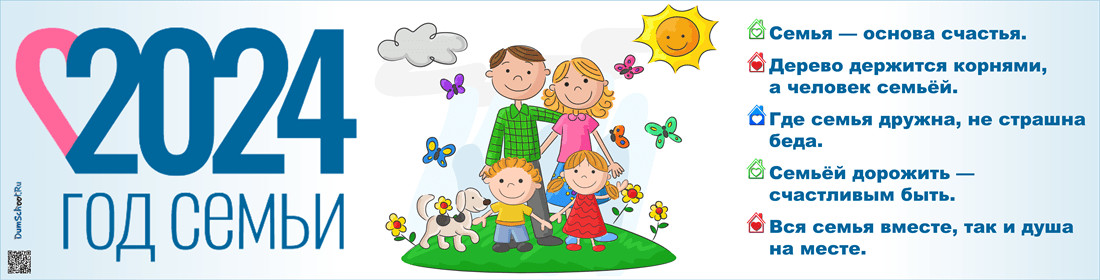 Открытие Года семьи2024 год Указом президента Российской Федерации В.В. Путиным объявлен Годом Семьи.
В детском саду состоялась семейная гостиная. В программе мероприятия были не только весёлые конкурсы, игры, зажигательные танцы, но и задорные частушки в исполнении детей и их родителей.
Открытие Года семьи прошло в теплой и душевной атмосфере.
#ГодСемьи
#Узловая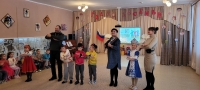 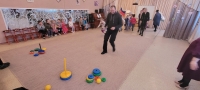 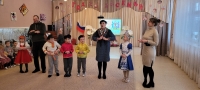 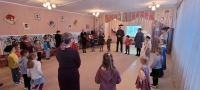 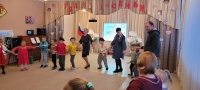 Рубрика «Педагогический ресурс»Работа методической службы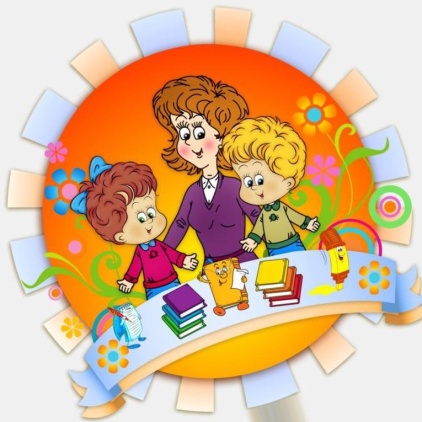 Заместитель заведующего по воспитательной и методической работе Степанова И.О. провела педагогическую консультацию "Современные требования к проведению занятий в соответствии с ФОП ДО".
Были рассмотрены вопросы структурирования занятия, составлены памятки-маркеры для педагогов в решении постановки целей, мотивов при проведении занятий.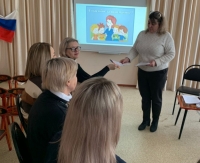 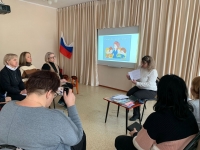     Гимнастика - широкое понятие, определяемое как одно из основных средств и методов всестороннего физического развития.Утренняя - гигиеническая гимнастика имеет своей задачей укрепление и сохранение здоровья человека, создание бодрого жизнерадостного настроения, повышение работоспособности.     На очередном заседании методической службы состоялся мастер –класс «Методика проведения утренней гимнастики в детском саду». 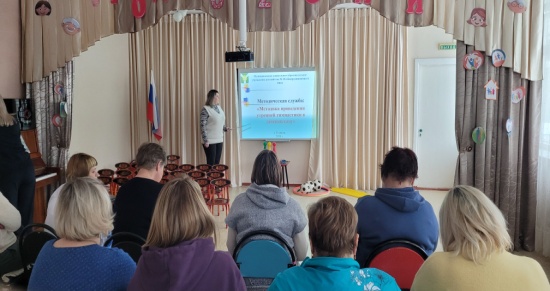 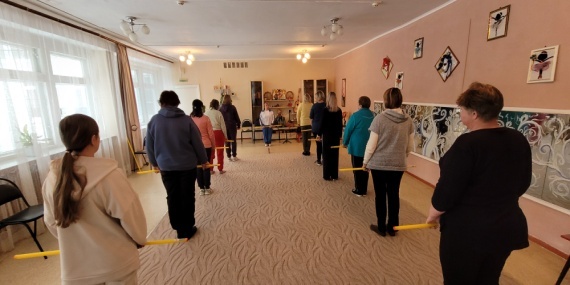 МУЗЫКА   НАЧИНАЕТСЯ  В  СЕМЬЕ.Каждый человек  идет  к  музыке  своим  путем. Помогите детям  полюбить  музыку.  Детство  -  самая  счастливая  пора  жизни.  Яркость  и  богатство  впечатлений  остаются  в  памяти  навсегда.  Праздники   детства…  они греют нас  своим  светом  всю  жизнь!  Считается,  что  ребенок,  с  раннего  возраста погруженный  в  атмосферу  радости, вырастет   более  устойчивым  ко  многим  неожиданным  ситуациям,   будет менее подвержен стрессам и разочарованиям.ПОСТАРАЙТЕСЬ:Ищите  везде  музыку:  дома,  в  городе,  на  природе  (в лесу,  на  даче , на  море,  у  реки и т.д.).  Создайте  дома  фонотеку  записей  классической,  народной,  современной  детской  музыки;Приобретайте  музыкальные  игрушки (погремушки,  гармошки,  бубны,  музыкальные  книги,  дудочки,  барабаны  и  т. д.)  и  изготавливайте  их  сами.  Тем  самым  Вы  создадите  домашний  МУЗЫКАЛЬНЫЙ  УГОЛОКПоощряйте  любое   проявление  песенного  и  танцевального  творчества  малыша,  пойте  и  танцуйте  вместе  с  ним,  сочиняйте  песни  и  танцы; Если  Вы  владеете  игрой  на  каком - либо   музыкальном  инструменте,  как  можно  чаще  музицируйте,  аккомпанируйте  своему  малышу;Посещайте  со  своим  ребенком    музыкальные  сказки,  театры,  концерты; Мы стремимся воспитывать у  детей  любовь  и  интерес  к  музыке,  помочь  каждому  ребенку  самореализоваться  в  каком - либо  виде  музыкальной  деятельности,  развиваться  более  гармонично,  почувствовать  радость.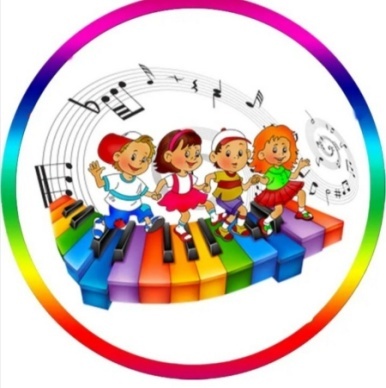 Приобщившись  к  музыке  в  детстве,  они  не  вырастут равнодушными,  черствыми  людьми.  Наш  совместный  труд  приносит  радость  детям,  счастье  родителям,  а  результат  этого  труда – счастливое  детство  наших  малышей!музыкальный руководитель Шестопалова Елена НиколаевнаЭбру – рисование на воде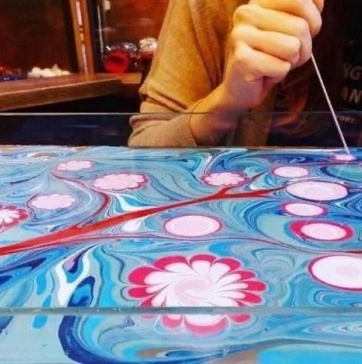     Эбру - древнейшее искусство рисования на воде.  Каждый человек стремится к чему-то новому и неизвестному. Для этого они берут за основу традиционные и забытые техники. Многие художники нашли интерес в истории искусства Османской Империи (Турции). Именно там, по мнению ученых, зародилась техника рисования эбру. В переводе слово эбру -это «облачный», «волнообразный». В Европе рисунки в технике эбру называли «турецкая бумага» или «мраморная бумага».Рисовать можно на чем угодно. Желание творить, создавая своими руками чудо, влюбляться в сам процесс творчества - это бесконечно - незабываемый полет души, выраженный в ваших работах; реализация вашего творческого потенциала и огромное удовлетворение от результата (ведь рисунок получается практически всегда).Эбру — это танец красок, которые, переплетаясь между собой, создают уникальные узоры. Самые известные картины, выполненные в технике эбру, были созданы в одиннадцатом веке, но само искусство намного древнее. Среди ученых до сих пор идут споры, где и когда зародилось искусство Эбру. Эбру требует не только творческого начала, но также знания техники, терпения и концентрации.Эбру – (рисование по водной глади) – Древнейший способ создания узоров на ткани и бумаги. Техника Эбру в домашних условиях доступна для каждого, это необычайно увлекательный вид творчества. Наблюдение за мистическим рождением образов. Все компоненты для эбру обязательно натуральные. Краски состоят из воды с добавлением различных пигментов (мышьяк, синька, сажа, карбонат свинца, оксид железа), смешанной с бычьей желчью. Они очень жидкие, практически разноцветная вода. Кисти традиционно изготавливаются из конского волоса и стебля розы.     Каждый полученный отпечаток красочных узоров является уникальным и неповторимым, подобно рисунку линий на пальцах руки. Кроме возможности фантазировать, от рисования, вы получите огромный стимул к постоянному совершенствованию своего мастерства.    Это творчество особенно «заразителен» — попробовав его однажды, вы обязательно захотите снова прикоснуться к магии. К тому же потрясающие результаты можно получить уже с первого раза — никакие специальные навыки не требуются. Эбру широко используется в психологической практике.     Это действительно уникальная возможность дотронуться до души человека через его рисунки на воде, помочь внести цветных красок и эмоций в его жизнь! Расслабиться, и успокоиться и увидеть, как прекрасен этот мир!                                                Воспитатель Забавина Татьяна Юрьевна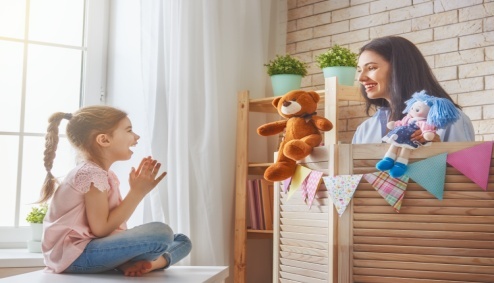 «Театр дома» Огромную радость детям доставляет театр. Дошкольники очень впечатлительны, поддаются эмоциональному воздействию. Благодаря театру ребёнок познаёт мир не только умом, но и сердцем и выражает своё собственное отношение к добру и злу. Театрализованная деятельность помогает преодолеть робость, неуверенность в себе, застенчивость, расширяет кругозор детей, создаёт обстановку, требующую от них вступить в беседу, поделиться своими впечатлениями с друзьями и родителями. Всё это, несомненно, способствует развитию речи, умению вести диалог и передавать свои впечатления в монологической форме. Родители могут также стать инициаторами организации в домашней обстановке разнообразных театрализованных игр. Это могут быть игры-забавы, игры-драматизации под пение типа «У медведя во бору», «Каравай», «Репка», слушание сказок, записанных на дисках, с их последующим разыгрыванием и другое. Такие совместные развлечения могут сыграть большую роль в создании дружеской доверительной, творческой атмосферы в семье, что важно для укрепления семейных отношений. Для осуществления данной работы в семье должна быть создана соответствующая художественно-эстетическая среда, предполагающая наличие игрушек или кукол, сделанных своими руками, фонотеки и библиотеки сказок, детских музыкальных инструментов, инструментов-самоделок, дидактических игр. Но самое главное – организация взрослыми разнообразной совместной с ребенком художественно-творческой деятельности в различных формах (драматизации, пение, танцы, хороводы, игры и др.)Домашний театр - это совокупность театрализованных игр и разнообразных видов театра. Для домашнего пользования доступны - кукольный, настольный, теневой театры.Родители могут организовать кукольный театр, используя имеющиеся в доме игрушки или изготавливая своими руками из разных материалов, например, папье-маше, дерева, картона, ткани, ниток, старых носков, перчаток. К работе по изготовлению кукол, костюмов желательно привлекать и ребенка. воспитатель Суровяткина Ирина Владимировна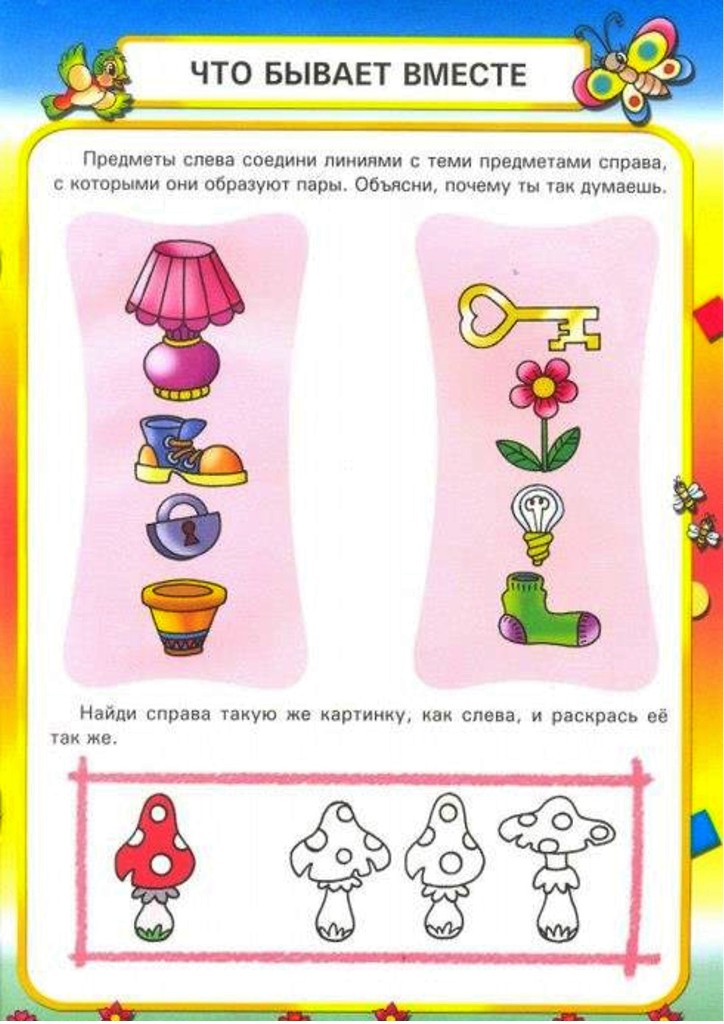 